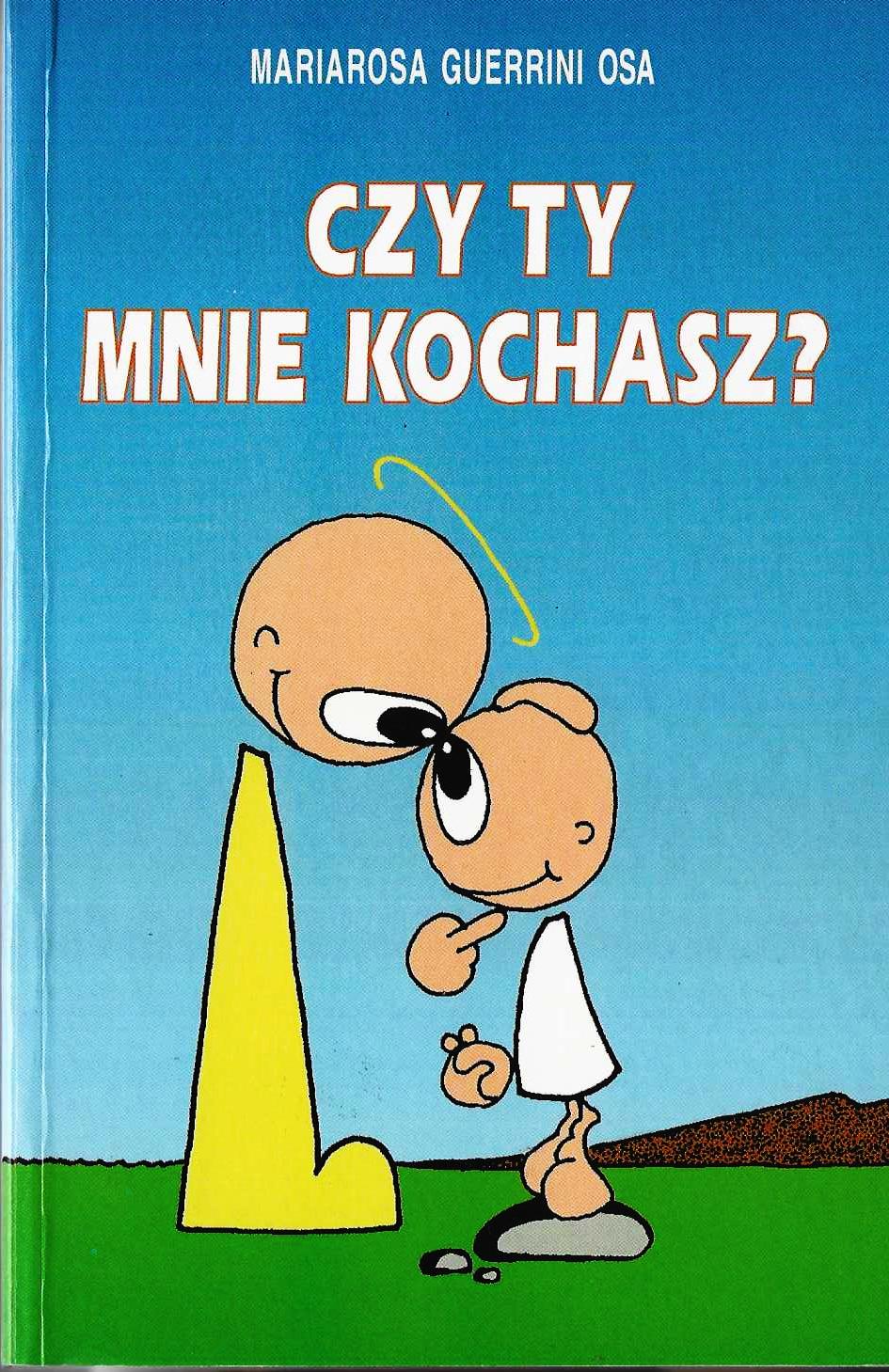 Życie jest zawsze historią miłości. Człowiek żyje o tyle, ile potrafi kochać. Pragnęłyśmy i mamy nadzieję, że udało się nam ofiarować Wam wraz z prostotą tych stron pogodne oblicze prawdziwej miłości. W niej rozpoznają się „powołani”. A wszyscy znajdą w tym tomiku kryterium i miarę prawdziwej miłości.Siostry AugustynkiPrologW sercu każdego człowieka Stworzyciel wpisał powołanie. Odpowiedź na nie jest tajemnicą radości. Dla niektórych powołanie to jest radykalne, całkowite, aż do oddania życia. Wiedzą coś o tym ci Pierwsi – Dwunastu…! Poprosiliśmy Piotra, który doświadczył wielkiej radości /por. 1P 1,8/ płynącej z dania odpowiedzi, by opisał fascynującą przygodę naśladowania Jezusa i porywającą treść Jego nauczania, które przemieniło Dwunastu Apostołów – ludzi prostych i surowych – w mężczyzn gotowych na wszystko, wolnych i pełnych pokoju, w kolumny Kościoła Jezusa i Jego Prawdy. Historia Piotra, to historia miłości – jedyna w swoim rodzaju. Takiej miłości wymagał  Jezus. Tylko pod tym warunkiem Piotr mógł Go naśladować. Tyko pod tym warunkiem Jezus mógł mu powierzyć wszystkich tych, dla których przyszedł – On sam – by oddać za nich życie.